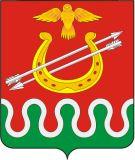 Администрация Боготольского районаКрасноярского краяПРОЕКТ ПОСТАНОВЛЕНИЯг. Боготол___ сентября 2023 года								№ ___-пОб утверждении регламента реализации администрацией Боготольского района полномочий администратора доходов районного бюджета по взысканию дебиторской задолженности по платежам в районный бюджет, пеням и штрафам по нимВ соответствии с пунктом 2 статьи 160.1 Бюджетного кодекса Российской Федерации от 31.07.1998 № 145-ФЗ, приказом Минфина России от 18.11.2022  № 172н «Об утверждении общих требований к регламенту реализации полномочий администратора доходов бюджета по взысканию дебиторской задолженности по платежам в бюджет, пеням и штрафам по ним», на основании постановления администрации Боготольского района от 16.02.2017 № 76-п «Об утверждении Порядка осуществления бюджетных полномочий главных администраторов доходов бюджета муниципального образования Боготольский район и (или) находящимися в их ведении казенным учреждениями», руководствуясь статьей 18 Устава Боготольского района Красноярского края, ПОСТАНОВЛЯЮ:1. Утвердить регламент реализации администрацией Боготольского района полномочий администратора доходов районного бюджета по взысканию дебиторской задолженности по платежам в районный бюджет, пеням и штрафам по ним согласно приложению.2. Контроль над исполнением постановления возложить на заместителя Главы района по финансово-экономическим вопросам Бодрину Л.С.3. Постановление опубликовать в периодическом печатном издании «Официальный вестник Боготольского района» и разместить на официальном сайте Боготольского района в сети Интернет www.bogotol-r.ru.4. Постановление вступает в силу после его официального опубликования.Глава Боготольского района						Н.В. Бакуневич       Приложение                                                                                 к постановлению администрации                                                                                 Боготольского района                                                                                 от _______2023 № _____-пРегламентреализации администрацией Боготольского района полномочий администратора доходов районного бюджета по взысканию дебиторской задолженности           по платежам в районный бюджет, пеням и штрафам по ним1. Общие положения1.1. Настоящий регламент реализации администрацией Боготольского района полномочий администратора доходов районного бюджета по взысканию дебиторской задолженности по платежам в районный бюджет, пеням и штрафам по ним, являющимся источниками формирования доходов бюджета Боготольского района (далее соответственно – администрация района, регламент, дебиторская задолженность по доходам,) устанавливает перечень мероприятий, направленных на взыскание дебиторской задолженности по доходам по видам платежей, сроки реализации мероприятий, порядок обмена информацией при реализации мероприятий.1.2. Реализацию мероприятий предусмотренных регламентом, обеспечивают  муниципальное казенное учреждение «Межведомственная централизованная бухгалтерия» Боготольского района и структурные подразделения администрации района:- отдел муниципального имущества и земельных отношений;- отдел капитального строительства и архитектуры;- отдел экономики и планирования;- отдел по правовым вопросам;- секретарь комиссии по делам несовершеннолетних и защите их прав.1.3. Направлениями в работе с дебиторской задолженностью                 по доходам в администрации района являются:вопросы работы с дебиторской задолженностью по доходам, образовавшимся вследствие реализации полномочий администрации              в соответствии с Федеральным законом от 05.04.2013 № 44-ФЗ                      «О контрактной системе в сфере закупок товаров, работ, услуг для обеспечения государственных и муниципальных нужд» (далее – Федеральный закон № 44-ФЗ);вопросы работы с дебиторской задолженностью по доходам, образовавшимся вследствие реализации полномочий администрации              в соответствии с приказом управления делами Губернатора и Правительства Красноярского края от 27.01.2020 № 7-од «Об утверждении перечня органов местного самоуправления, являющихся администраторами доходов краевого бюджета в части денежных взысканий (штрафов), налагаемых по результатам рассмотрения дел об административных правонарушениях комиссиями по делам несовершеннолетних и защите их прав» (далее – приказ управления делами Губернатора и Правительства Красноярского края № 7-од);доходы от использования имущества, находящегося в муниципальной собственности;доходы, поступающие в порядке возмещения расходов, понесенных     в связи с эксплуатацией имущества муниципальных районов;денежные средства, изымаемые в собственность муниципального района в соответствии с решениями судов (за исключением обвинительных приговоров судов);прочие доходы от компенсации затрат бюджетов муниципальных районов.2. Мероприятия по недопущению образования просроченной дебиторской задолженности по доходам, выявлению факторов, влияющих на образование просроченной дебиторской задолженности по доходам2.1. Отдел муниципального имущества и земельных отношений администрации Боготольского района совместно с муниципальным казенным учреждением «Межведомственная централизованная бухгалтерия» Боготольского района (далее - МКУ МЦБ Боготольского района), осуществляют следующие мероприятия по недопущению образования просроченной дебиторской задолженности по доходам, выявлению факторов, влияющих на образование просроченной дебиторской задолженности по доходам:	1) контролируют правильность исчисления, полноту и своевременность осуществления платежей в районный бюджет, пеней и штрафов по ним, по закрепленным источникам доходов районного бюджета за администрацией района, как за администратором доходов районного бюджета, в том числе:	фактическое зачисление платежей в районный бюджет в размерах         и сроки, установленные законодательством Российской Федерации, договором (муниципальным контрактом, соглашением);погашение (квитирование) начислений соответствующих платежей, являющихся источниками формирования районного бюджета,                         в Государственной информационной системе о государственных                      и муниципальных платежах, предусмотренной статьей 21.3 Федерального закона от 27.07.2010 № 210-ФЗ «Об организации предоставления государственных и муниципальных услуг» (далее – ГИС ГМП), за исключением платежей, являющихся источниками формирования доходов бюджетов бюджетной системы Российской Федерации, информация, необходимая для уплаты которых, включая подлежащую уплате сумму, не размещается в ГИС ГМП, перечень которых утвержден приказом Министерства финансов Российской Федерации от 25.12.2019 № 250н          «О перечне платежей, являющихся источниками формирования доходов бюджетов бюджетной системы Российской Федерации, информация, необходимая для уплаты которых, включая подлежащую уплате сумму, не размещается в Государственной информационной системе                                о государственных и муниципальных платежах»;исполнение графика платежей в связи с предоставлением отсрочки или рассрочки уплаты платежей и погашением дебиторской задолженности по доходам, образовавшейся в связи с неисполнением графика уплаты платежей в районный бюджет (далее – дебиторская задолженность по доходам), а также начисление процентов за предоставленную отсрочку или рассрочку и пени (штрафы) за просрочку уплаты платежей         в районный бюджет в порядке и случаях, предусмотренных законодательством Российской Федерации;своевременное начисление неустойки (штрафов, пени);своевременное составление первичных учетных документов, обосновывающих возникновение дебиторской задолженности или оформляющих операции по ее увеличению (уменьшению), а также передачей документов для отражения в бюджетном учете;2) ежеквартально обеспечивают проведение инвентаризации расчетов                  с должниками, включая сверку данных по доходам бюджетов бюджетной системы Российской Федерации на основании информации о непогашенных начислениях, содержащейся в ГИС ГМП, в том числе в целях оценки ожидаемых результатов работы по взысканию дебиторской задолженности по доходам, признания дебиторской задолженности сомнительной;3) проводят мониторинг финансового (платежного) состояния должников, в том числе при проведении мероприятий по инвентаризации дебиторской задолженности по доходам, в частности, на предмет:наличия сведений о взыскании с должника денежных средств в рамках исполнительного производства;наличия сведений о возбуждении в отношении должника дела                   о банкротстве.2.2. Секретарь комиссии по делам несовершеннолетних и защите их прав администрации Боготольского района (далее - КДН) в части доходов, образовавшихся в следствие реализации полномочий администрации в соответствии с приказом управления делами Губернатора и Правительства Красноярского края № 7-од, ежеквартально обеспечивают проведение мониторинга финансового (платежного) состояния должников, в том числе при проведении мероприятий  по инвентаризации дебиторской задолженности по доходам,  в частности на предмет:наличия сведений о взыскании с должника денежных средств в рамках исполнительного производства;наличия сведений о возбуждении в отношении должника дела                   о банкротстве.3. Мероприятия по урегулированию дебиторской задолженности по доходам в досудебном порядке3.1. Структурные подразделения администрации Боготольского района, указанные в пункте 1.2. раздела 1 регламента, при выявлении в ходе контроля за поступлением доходов в районный бюджет нарушений контрагентом условий договора (муниципального контракта, соглашения) в части, касающейся уплаты денежных средств, в срок не позднее 30 дней с момента образования просроченной дебиторской задолженности:1) направляют должнику требование (претензию) о погашении задолженности с приложением расчета образовавшейся задолженности;3) требование (претензия) об имеющейся просроченной дебиторской задолженности и пени направляется в адрес должника по почте заказным письмом или в ином порядке, установленном законодательством Российской Федерации или договором (муниципальным контрактом, соглашением);4) при добровольном исполнении обязательств в срок, указанный             в требовании (претензии), претензионная работа в отношении должника прекращается.3.2. Структурные подразделения администрации района, указанные         в пункте 1.2 постановления, в течение 30 дней с даты возникновения такой задолженности, обеспечивают рассмотрение вопроса о возможности расторжения договора (муниципального контракта, соглашения), предоставления отсрочки (рассрочки) платежа, реструктуризации дебиторской задолженности по доходам в порядке и случаях, предусмотренных законодательством Российской Федерации.3.3. В случае возникновения процедуры банкротства должника, представление интересов администрации района осуществляет отдел по правовым вопросам администрации Боготольского района (далее- отдел по правовым вопросам) в порядке, в сроки и в случаях, предусмотренных законодательством Российской Федерации о банкротстве.3.4. Секретарь КДН может информировать посредством телефонной связи должника по дебиторской задолженности по доходам, образовавшимся вследствие реализации полномочий администрации в соответствии с приказом управления делами Губернатора и Правительства Красноярского края № 7-од, в течение срока добровольного погашения указанной задолженности в соответствии с Кодексом Российской Федерации об административных правонарушениях от 30.12.2001 № 195-ФЗ, о необходимости добровольного погашения указанной задолженности.4. Мероприятия по принудительномувзысканию дебиторской задолженности по доходам4.1. При отсутствии добровольного исполнения требования (претензии) должником в установленный для погашения задолженности  срок, взыскание задолженности производится в судебном порядке.4.2. Взыскание просроченной дебиторской задолженности в судебном порядке осуществляется в сроки и в порядке, установленными действующим законодательством Российской Федерации.4.3. Структурные подразделения администрации Боготольского района, указанные в пункте 1.2. раздела 1 регламента, обеспечивают подготовку необходимых документов и формирование письменной справки по вопросу взыскания дебиторской задолженности по  доходам и передают необходимые документы и справку в отдел по правовым вопросам администрации Боготольского района в течение трех месяцев с даты возникновения такой задолженности.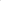   4.4. Секретарь КДН информирует МКУ МЦБ Боготольского района о наличии судебных дел по вопросам о дебиторской задолженности по доходам, образовавшихся в следствие реализации полномочий администрации района в соответствии с приказом управления делами Губернатора и Правительства Красноярского края № 7-од, в течение срока добровольного погашения указанной задолженности в соответствии                с Кодексом Российской Федерации об административных правонарушениях от 30.12.2001 № 195-ФЗ, о необходимости добровольного погашения указанной задолженности. 4.5. МКУ МЦБ Боготольского района информирует секретаря КДН о наличии дебиторской задолженности по доходам, образовавшимся вследствие реализации полномочий администрации района в соответствии    с приказом управления делами Губернатора и Правительства Красноярского края № 7-од, в течение срока добровольного погашения указанной задолженности в соответствии с Кодексом Российской Федерации об административных правонарушениях от 30.12.2001 № 195-ФЗ,                          о необходимости добровольного погашения указанной задолженности.4.6. Секретарь КДН, обеспечивает подготовку необходимых документов и формирование правовой позиции по вопросу взыскания дебиторской задолженности по доходам, образовавшимся вследствие реализации полномочий администрации в соответствии с приказом управления делами Губернатора и Правительства Красноярского края № 7-од.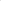 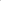 4.7. Отдел по правовым вопросам во взаимодействии со структурными подразделениями администрации Боготольского района, указанными в пункте 1.2. раздела 1 регламента, в течение срока исковой давности, определяемого в соответствии с процессуальным законодательством, обеспечивает подготовку необходимых материалов и документов, а также подачу искового заявления в суд.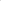 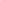 4.8. Отдел по правовым вопросам обеспечивает сопровождение дела     в суде первой инстанции по взысканию дебиторской задолженности по доходам, а при необходимости (целесообразности и наличия законных оснований) — обжалование в судах апелляционной и кассационной инстанций в сроки, определяемые в соответствии с процессуальным законодательством.4.9. Отдел по правовым вопросам обеспечивает получение исполнительных листов в порядке, установленном действующим законодательством по дебиторской задолженности по доходам, образовавшимся вследствие реализации полномочий администрации               в соответствии с Федеральным законом № 44-ФЗ, и их передачу на исполнение в соответствующее территориальное подразделение Федеральной службы судебных приставов в сроки, случаях и порядке, установленных законодательством Российской Федерации.4.10. Секретарь КДН, обеспечивает передачу на исполнение в соответствующее территориальное подразделение Федеральной службы судебных приставов в случаях и порядке, установленных законодательством Российской Федерации, предусмотренных Законом Красноярского края         № 7-2161 документов по дебиторской задолженности по доходам, образовавшимся вследствие реализации полномочий администрации                в соответствии с приказом управления делами Губернатора и Правительства Красноярского края № 7-од в сроки, случаях и порядке, установленных законодательством Российской Федерации.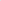 5. Мероприятия по наблюдению (в том числе за возможностьювзыскания дебиторской задолженности по доходам в случае измененияимущественного положения должника) за платежеспособностью должника в целях обеспечения исполнения дебиторской задолженности по доходам5.1. На стадии принудительного исполнения службой судебных приставов судебных актов о взыскании просроченной дебиторской задолженности с должника, отдел по правовым вопросам осуществляет, при необходимости, взаимодействие со службой судебных приставов, включающее в себя:запрос информации о мероприятиях, проводимых приставом-исполнителем, о сумме непогашенной задолженности, о наличии данных об объявлении розыска должника, его имущества, об изменении состояния счета (счетов) должника, его имущества и т.д.;проводит мониторинг эффективности взыскания просроченной дебиторской задолженности в рамках исполнительного производства.